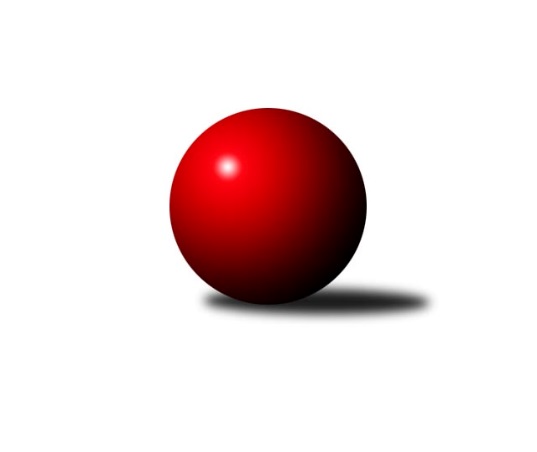 Č.16Ročník 2023/2024	11.5.2024 Severomoravská divize 2023/2024Statistika 16. kolaTabulka družstev:		družstvo	záp	výh	rem	proh	skore	sety	průměr	body	plné	dorážka	chyby	1.	TJ Tatran Litovel ˝A˝	16	13	2	1	89.0 : 39.0 	(109.5 : 82.5)	2626	28	1800	826	32.3	2.	SKK Ostrava ˝A˝	15	10	1	4	68.5 : 51.5 	(98.5 : 81.5)	2536	21	1748	788	33.2	3.	SKK Jeseník ˝A˝	16	9	2	5	75.5 : 52.5 	(103.5 : 88.5)	2633	20	1801	832	28.3	4.	TJ Prostějov ˝A˝	14	9	1	4	66.0 : 46.0 	(93.0 : 75.0)	2622	19	1809	813	31.5	5.	TJ Odry ˝B˝	16	9	0	7	68.0 : 60.0 	(101.5 : 90.5)	2561	18	1785	776	35.8	6.	TJ Horní Benešov ˝B˝	16	8	1	7	71.0 : 57.0 	(101.0 : 91.0)	2604	17	1805	799	39.4	7.	TJ Sokol Bohumín ˝B˝	16	6	1	9	49.5 : 78.5 	(89.0 : 103.0)	2491	13	1738	753	43.8	8.	TJ Sokol Sedlnice ˝A˝	16	6	0	10	62.0 : 66.0 	(99.0 : 93.0)	2565	12	1774	791	34.6	9.	TJ Michálkovice ˝A˝	15	5	0	10	53.0 : 67.0 	(87.0 : 93.0)	2592	10	1800	791	41.7	10.	TJ Sokol Dobroslavice ˝A˝	15	5	0	10	44.5 : 75.5 	(70.5 : 109.5)	2499	10	1744	755	42.5	11.	KK Šumperk ˝B˝	14	4	0	10	45.0 : 67.0 	(69.5 : 98.5)	2528	8	1751	776	43.1	12.	Sokol Přemyslovice ˝B˝	15	4	0	11	44.0 : 76.0 	(82.0 : 98.0)	2546	8	1767	780	44.7Tabulka doma:		družstvo	záp	výh	rem	proh	skore	sety	průměr	body	maximum	minimum	1.	SKK Jeseník ˝A˝	8	7	0	1	50.5 : 13.5 	(63.5 : 32.5)	2737	14	2884	2621	2.	SKK Ostrava ˝A˝	8	7	0	1	44.5 : 19.5 	(61.0 : 35.0)	2480	14	2608	2357	3.	TJ Odry ˝B˝	9	7	0	2	48.0 : 24.0 	(66.0 : 42.0)	2797	14	2871	2684	4.	TJ Tatran Litovel ˝A˝	7	6	1	0	43.5 : 12.5 	(52.0 : 32.0)	2763	13	2811	2684	5.	TJ Prostějov ˝A˝	7	6	1	0	42.0 : 14.0 	(56.0 : 28.0)	2773	13	2817	2656	6.	TJ Horní Benešov ˝B˝	9	5	1	3	46.0 : 26.0 	(63.0 : 45.0)	2726	11	2857	2591	7.	TJ Sokol Bohumín ˝B˝	9	5	1	3	38.0 : 34.0 	(60.5 : 47.5)	2578	11	2651	2474	8.	TJ Sokol Dobroslavice ˝A˝	7	5	0	2	32.0 : 24.0 	(43.0 : 41.0)	2431	10	2481	2387	9.	TJ Sokol Sedlnice ˝A˝	7	4	0	3	35.5 : 20.5 	(50.0 : 34.0)	2520	8	2587	2460	10.	KK Šumperk ˝B˝	7	4	0	3	30.0 : 26.0 	(38.5 : 45.5)	2702	8	2759	2638	11.	TJ Michálkovice ˝A˝	7	3	0	4	28.0 : 28.0 	(42.0 : 42.0)	2447	6	2533	2356	12.	Sokol Přemyslovice ˝B˝	7	2	0	5	22.0 : 34.0 	(40.5 : 43.5)	2523	4	2547	2496Tabulka venku:		družstvo	záp	výh	rem	proh	skore	sety	průměr	body	maximum	minimum	1.	TJ Tatran Litovel ˝A˝	9	7	1	1	45.5 : 26.5 	(57.5 : 50.5)	2624	15	2836	2443	2.	SKK Ostrava ˝A˝	7	3	1	3	24.0 : 32.0 	(37.5 : 46.5)	2544	7	2723	2400	3.	TJ Horní Benešov ˝B˝	7	3	0	4	25.0 : 31.0 	(38.0 : 46.0)	2587	6	2744	2320	4.	TJ Prostějov ˝A˝	7	3	0	4	24.0 : 32.0 	(37.0 : 47.0)	2600	6	2829	2394	5.	SKK Jeseník ˝A˝	8	2	2	4	25.0 : 39.0 	(40.0 : 56.0)	2618	6	2769	2487	6.	TJ Odry ˝B˝	7	2	0	5	20.0 : 36.0 	(35.5 : 48.5)	2527	4	2725	2291	7.	TJ Michálkovice ˝A˝	8	2	0	6	25.0 : 39.0 	(45.0 : 51.0)	2610	4	2739	2436	8.	Sokol Přemyslovice ˝B˝	8	2	0	6	22.0 : 42.0 	(41.5 : 54.5)	2549	4	2674	2279	9.	TJ Sokol Sedlnice ˝A˝	9	2	0	7	26.5 : 45.5 	(49.0 : 59.0)	2570	4	2738	2380	10.	TJ Sokol Bohumín ˝B˝	7	1	0	6	11.5 : 44.5 	(28.5 : 55.5)	2479	2	2677	2369	11.	KK Šumperk ˝B˝	7	0	0	7	15.0 : 41.0 	(31.0 : 53.0)	2499	0	2761	2283	12.	TJ Sokol Dobroslavice ˝A˝	8	0	0	8	12.5 : 51.5 	(27.5 : 68.5)	2508	0	2634	2345Tabulka podzimní části:		družstvo	záp	výh	rem	proh	skore	sety	průměr	body	doma	venku	1.	TJ Tatran Litovel ˝A˝	11	9	1	1	61.5 : 26.5 	(78.0 : 54.0)	2577	19 	4 	0 	0 	5 	1 	1	2.	SKK Jeseník ˝A˝	11	7	1	3	56.5 : 31.5 	(77.5 : 54.5)	2686	15 	6 	0 	1 	1 	1 	2	3.	SKK Ostrava ˝A˝	11	7	1	3	51.5 : 36.5 	(73.5 : 58.5)	2506	15 	5 	0 	1 	2 	1 	2	4.	TJ Prostějov ˝A˝	11	7	1	3	50.0 : 38.0 	(68.5 : 63.5)	2645	15 	4 	1 	0 	3 	0 	3	5.	TJ Horní Benešov ˝B˝	11	6	1	4	49.0 : 39.0 	(66.5 : 65.5)	2602	13 	4 	1 	1 	2 	0 	3	6.	TJ Odry ˝B˝	11	6	0	5	46.0 : 42.0 	(70.0 : 62.0)	2578	12 	5 	0 	1 	1 	0 	4	7.	TJ Sokol Bohumín ˝B˝	11	5	1	5	38.0 : 50.0 	(64.0 : 68.0)	2477	11 	4 	1 	1 	1 	0 	4	8.	TJ Sokol Dobroslavice ˝A˝	11	4	0	7	35.0 : 53.0 	(51.5 : 80.5)	2487	8 	4 	0 	2 	0 	0 	5	9.	TJ Sokol Sedlnice ˝A˝	11	3	0	8	37.5 : 50.5 	(63.0 : 69.0)	2488	6 	2 	0 	3 	1 	0 	5	10.	TJ Michálkovice ˝A˝	11	3	0	8	35.0 : 53.0 	(66.0 : 66.0)	2616	6 	1 	0 	4 	2 	0 	4	11.	KK Šumperk ˝B˝	11	3	0	8	35.0 : 53.0 	(55.0 : 77.0)	2491	6 	3 	0 	2 	0 	0 	6	12.	Sokol Přemyslovice ˝B˝	11	3	0	8	33.0 : 55.0 	(58.5 : 73.5)	2571	6 	2 	0 	3 	1 	0 	5Tabulka jarní části:		družstvo	záp	výh	rem	proh	skore	sety	průměr	body	doma	venku	1.	TJ Tatran Litovel ˝A˝	5	4	1	0	27.5 : 12.5 	(31.5 : 28.5)	2783	9 	2 	1 	0 	2 	0 	0 	2.	SKK Ostrava ˝A˝	4	3	0	1	17.0 : 15.0 	(25.0 : 23.0)	2567	6 	2 	0 	0 	1 	0 	1 	3.	TJ Sokol Sedlnice ˝A˝	5	3	0	2	24.5 : 15.5 	(36.0 : 24.0)	2674	6 	2 	0 	0 	1 	0 	2 	4.	TJ Odry ˝B˝	5	3	0	2	22.0 : 18.0 	(31.5 : 28.5)	2612	6 	2 	0 	1 	1 	0 	1 	5.	SKK Jeseník ˝A˝	5	2	1	2	19.0 : 21.0 	(26.0 : 34.0)	2568	5 	1 	0 	0 	1 	1 	2 	6.	TJ Prostějov ˝A˝	3	2	0	1	16.0 : 8.0 	(24.5 : 11.5)	2615	4 	2 	0 	0 	0 	0 	1 	7.	TJ Michálkovice ˝A˝	4	2	0	2	18.0 : 14.0 	(21.0 : 27.0)	2499	4 	2 	0 	0 	0 	0 	2 	8.	TJ Horní Benešov ˝B˝	5	2	0	3	22.0 : 18.0 	(34.5 : 25.5)	2650	4 	1 	0 	2 	1 	0 	1 	9.	KK Šumperk ˝B˝	3	1	0	2	10.0 : 14.0 	(14.5 : 21.5)	2718	2 	1 	0 	1 	0 	0 	1 	10.	Sokol Přemyslovice ˝B˝	4	1	0	3	11.0 : 21.0 	(23.5 : 24.5)	2480	2 	0 	0 	2 	1 	0 	1 	11.	TJ Sokol Dobroslavice ˝A˝	4	1	0	3	9.5 : 22.5 	(19.0 : 29.0)	2511	2 	1 	0 	0 	0 	0 	3 	12.	TJ Sokol Bohumín ˝B˝	5	1	0	4	11.5 : 28.5 	(25.0 : 35.0)	2545	2 	1 	0 	2 	0 	0 	2 Zisk bodů pro družstvo:		jméno hráče	družstvo	body	zápasy	v %	dílčí body	sety	v %	1.	Michal Smejkal 	SKK Jeseník ˝A˝ 	12.5	/	16	(78%)	23	/	32	(72%)	2.	Michal Blinka 	SKK Ostrava ˝A˝ 	12	/	15	(80%)	20.5	/	30	(68%)	3.	Michaela Tobolová 	TJ Sokol Sedlnice ˝A˝ 	11	/	12	(92%)	17	/	24	(71%)	4.	Jiří Fárek 	SKK Jeseník ˝A˝ 	11	/	13	(85%)	20	/	26	(77%)	5.	Miroslav Sigmund 	TJ Tatran Litovel ˝A˝ 	11	/	14	(79%)	19	/	28	(68%)	6.	Kamil Axmann 	TJ Tatran Litovel ˝A˝ 	11	/	16	(69%)	22	/	32	(69%)	7.	Jiří Trnka 	SKK Ostrava ˝A˝ 	10	/	12	(83%)	19	/	24	(79%)	8.	Rostislav Kletenský 	TJ Sokol Sedlnice ˝A˝ 	10	/	14	(71%)	21	/	28	(75%)	9.	Lada Péli 	TJ Sokol Bohumín ˝B˝ 	10	/	14	(71%)	18	/	28	(64%)	10.	Jiří Čamek 	TJ Tatran Litovel ˝A˝ 	10	/	14	(71%)	16	/	28	(57%)	11.	Miloslav Petrů 	TJ Horní Benešov ˝B˝ 	10	/	15	(67%)	21.5	/	30	(72%)	12.	Martin Ščerba 	TJ Michálkovice ˝A˝ 	10	/	15	(67%)	18	/	30	(60%)	13.	Miroslav Talášek 	TJ Tatran Litovel ˝A˝ 	10	/	16	(63%)	19	/	32	(59%)	14.	Miroslav Složil 	SKK Ostrava ˝A˝ 	9.5	/	15	(63%)	19	/	30	(63%)	15.	František Baleka 	TJ Tatran Litovel ˝A˝ 	9	/	12	(75%)	16	/	24	(67%)	16.	Stanislava Ovšáková 	TJ Odry ˝B˝ 	9	/	13	(69%)	14	/	26	(54%)	17.	Václav Kovařík 	TJ Prostějov ˝A˝ 	9	/	14	(64%)	18	/	28	(64%)	18.	Josef Linhart 	TJ Michálkovice ˝A˝ 	9	/	14	(64%)	18	/	28	(64%)	19.	Milan Janyška 	TJ Sokol Sedlnice ˝A˝ 	9	/	16	(56%)	19	/	32	(59%)	20.	Jakub Dankovič 	TJ Horní Benešov ˝B˝ 	9	/	16	(56%)	19	/	32	(59%)	21.	Miroslav Smrčka 	KK Šumperk ˝B˝ 	8	/	13	(62%)	14	/	26	(54%)	22.	Jan Pernica 	TJ Prostějov ˝A˝ 	8	/	14	(57%)	19.5	/	28	(70%)	23.	Vladimír Korta 	SKK Ostrava ˝A˝ 	8	/	14	(57%)	16	/	28	(57%)	24.	Jaromíra Smejkalová 	SKK Jeseník ˝A˝ 	8	/	14	(57%)	15	/	28	(54%)	25.	Václav Rábl 	TJ Sokol Dobroslavice ˝A˝ 	8	/	14	(57%)	13	/	28	(46%)	26.	Miroslav Mikulský 	TJ Sokol Sedlnice ˝A˝ 	7.5	/	12	(63%)	16	/	24	(67%)	27.	Eva Zdražilová 	TJ Horní Benešov ˝B˝ 	7	/	9	(78%)	11.5	/	18	(64%)	28.	Jaroslav Sedlář 	KK Šumperk ˝B˝ 	7	/	10	(70%)	11	/	20	(55%)	29.	Ondřej Smékal 	Sokol Přemyslovice ˝B˝ 	7	/	10	(70%)	10	/	20	(50%)	30.	Michal Oščádal 	Sokol Přemyslovice ˝B˝ 	7	/	12	(58%)	15	/	24	(63%)	31.	Bronislav Diviš 	TJ Prostějov ˝A˝ 	7	/	12	(58%)	12.5	/	24	(52%)	32.	Miroslav Znojil 	TJ Prostějov ˝A˝ 	7	/	13	(54%)	14	/	26	(54%)	33.	Jana Frydrychová 	TJ Odry ˝B˝ 	7	/	14	(50%)	18	/	28	(64%)	34.	Max Trunečka 	TJ Prostějov ˝A˝ 	7	/	14	(50%)	11.5	/	28	(41%)	35.	Karel Šnajdárek 	TJ Odry ˝B˝ 	7	/	15	(47%)	14.5	/	30	(48%)	36.	Michal Zych 	TJ Michálkovice ˝A˝ 	7	/	15	(47%)	14	/	30	(47%)	37.	Miroslav Vala 	SKK Jeseník ˝A˝ 	7	/	16	(44%)	13	/	32	(41%)	38.	Libor Krajčí 	TJ Sokol Bohumín ˝B˝ 	6.5	/	16	(41%)	12.5	/	32	(39%)	39.	Roman Honl 	TJ Sokol Bohumín ˝B˝ 	6	/	10	(60%)	11	/	20	(55%)	40.	Aleš Čapka 	TJ Prostějov ˝A˝ 	6	/	12	(50%)	11.5	/	24	(48%)	41.	Lumír Kocián 	TJ Sokol Dobroslavice ˝A˝ 	6	/	13	(46%)	12.5	/	26	(48%)	42.	Václav Smejkal 	SKK Jeseník ˝A˝ 	6	/	13	(46%)	11	/	26	(42%)	43.	Patrik Vémola 	KK Šumperk ˝B˝ 	6	/	13	(46%)	11	/	26	(42%)	44.	Miroslav Ondrouch 	Sokol Přemyslovice ˝B˝ 	6	/	14	(43%)	14	/	28	(50%)	45.	Josef Matušek 	TJ Horní Benešov ˝B˝ 	6	/	14	(43%)	10	/	28	(36%)	46.	Jiří Řepecký 	TJ Michálkovice ˝A˝ 	6	/	15	(40%)	12	/	30	(40%)	47.	Karel Ridl 	TJ Sokol Dobroslavice ˝A˝ 	5.5	/	14	(39%)	13.5	/	28	(48%)	48.	Lukáš Modlitba 	TJ Sokol Bohumín ˝B˝ 	5	/	7	(71%)	10	/	14	(71%)	49.	Michal Blažek 	TJ Horní Benešov ˝B˝ 	5	/	8	(63%)	7	/	16	(44%)	50.	Lukáš Vybíral 	Sokol Přemyslovice ˝B˝ 	5	/	9	(56%)	10.5	/	18	(58%)	51.	Jan Janák 	TJ Horní Benešov ˝B˝ 	5	/	10	(50%)	7	/	20	(35%)	52.	Adam Vejmola 	KK Šumperk ˝B˝ 	5	/	11	(45%)	11	/	22	(50%)	53.	Daniel Malina 	TJ Odry ˝B˝ 	5	/	13	(38%)	13.5	/	26	(52%)	54.	Ladislav Petr 	TJ Sokol Sedlnice ˝A˝ 	5	/	13	(38%)	9	/	26	(35%)	55.	Karel Kuchař 	TJ Sokol Dobroslavice ˝A˝ 	5	/	15	(33%)	8	/	30	(27%)	56.	Lukáš Dadák 	TJ Odry ˝B˝ 	4	/	4	(100%)	8	/	8	(100%)	57.	Vendula Chovancová 	TJ Odry ˝B˝ 	4	/	4	(100%)	6	/	8	(75%)	58.	Veronika Ovšáková 	TJ Odry ˝B˝ 	4	/	7	(57%)	7	/	14	(50%)	59.	Peter Dankovič 	TJ Horní Benešov ˝B˝ 	4	/	8	(50%)	8.5	/	16	(53%)	60.	Petr Brablec 	TJ Sokol Dobroslavice ˝A˝ 	4	/	8	(50%)	8	/	16	(50%)	61.	Jan Ščerba 	TJ Michálkovice ˝A˝ 	4	/	9	(44%)	7	/	18	(39%)	62.	Stanislav Ovšák 	TJ Odry ˝B˝ 	4	/	10	(40%)	7	/	20	(35%)	63.	Aleš Merta 	KK Šumperk ˝B˝ 	4	/	10	(40%)	6.5	/	20	(33%)	64.	Jan Stuchlík 	TJ Sokol Sedlnice ˝A˝ 	4	/	12	(33%)	8	/	24	(33%)	65.	Milan Vymazal 	KK Šumperk ˝B˝ 	4	/	13	(31%)	10	/	26	(38%)	66.	Stanislav Brosinger 	TJ Tatran Litovel ˝A˝ 	4	/	13	(31%)	5	/	26	(19%)	67.	Miroslav Pytel 	SKK Ostrava ˝A˝ 	4	/	14	(29%)	13	/	28	(46%)	68.	Petr Řepecký 	TJ Michálkovice ˝A˝ 	4	/	15	(27%)	11	/	30	(37%)	69.	Dalibor Hamrozy 	TJ Sokol Bohumín ˝B˝ 	3	/	3	(100%)	6	/	6	(100%)	70.	Jakub Mokoš 	TJ Tatran Litovel ˝A˝ 	3	/	3	(100%)	4	/	6	(67%)	71.	Bohuslav Čuba 	TJ Horní Benešov ˝B˝ 	3	/	5	(60%)	6	/	10	(60%)	72.	Pavel Hannig 	SKK Jeseník ˝A˝ 	3	/	5	(60%)	6	/	10	(60%)	73.	Petr Axmann 	TJ Tatran Litovel ˝A˝ 	3	/	5	(60%)	6	/	10	(60%)	74.	Petra Rosypalová 	SKK Jeseník ˝A˝ 	3	/	6	(50%)	5	/	12	(42%)	75.	Jiří Kankovský 	Sokol Přemyslovice ˝B˝ 	3	/	8	(38%)	9	/	16	(56%)	76.	René Světlík 	TJ Sokol Bohumín ˝B˝ 	3	/	8	(38%)	8	/	16	(50%)	77.	Jiří Madecký 	TJ Odry ˝B˝ 	3	/	10	(30%)	6.5	/	20	(33%)	78.	Karel Meissel 	Sokol Přemyslovice ˝B˝ 	3	/	14	(21%)	9.5	/	28	(34%)	79.	Martin Třečák 	TJ Sokol Dobroslavice ˝A˝ 	2	/	2	(100%)	3	/	4	(75%)	80.	Jaroslav Klus 	TJ Sokol Bohumín ˝B˝ 	2	/	3	(67%)	4	/	6	(67%)	81.	Daniel Ševčík st.	TJ Odry ˝B˝ 	2	/	3	(67%)	4	/	6	(67%)	82.	Petr Dankovič 	TJ Horní Benešov ˝B˝ 	2	/	3	(67%)	3	/	6	(50%)	83.	Karel Zubalík 	TJ Prostějov ˝A˝ 	2	/	4	(50%)	6	/	8	(75%)	84.	Luděk Zeman 	TJ Horní Benešov ˝B˝ 	2	/	4	(50%)	4.5	/	8	(56%)	85.	Marek Kankovský 	Sokol Přemyslovice ˝B˝ 	2	/	6	(33%)	5	/	12	(42%)	86.	René Kaňák 	KK Šumperk ˝B˝ 	2	/	7	(29%)	3	/	14	(21%)	87.	René Gazdík 	TJ Sokol Dobroslavice ˝A˝ 	2	/	10	(20%)	8	/	20	(40%)	88.	Radek Foltýn 	SKK Ostrava ˝A˝ 	2	/	11	(18%)	8	/	22	(36%)	89.	Štefan Dendis 	TJ Sokol Bohumín ˝B˝ 	2	/	11	(18%)	7	/	22	(32%)	90.	Renáta Janyšková 	TJ Sokol Sedlnice ˝A˝ 	1.5	/	3	(50%)	3	/	6	(50%)	91.	Jiří Koloděj 	SKK Ostrava ˝A˝ 	1	/	1	(100%)	2	/	2	(100%)	92.	Jiří Vrba 	SKK Jeseník ˝A˝ 	1	/	1	(100%)	1	/	2	(50%)	93.	Libor Pšenica 	TJ Michálkovice ˝A˝ 	1	/	1	(100%)	1	/	2	(50%)	94.	Michal Klich 	TJ Horní Benešov ˝B˝ 	1	/	1	(100%)	1	/	2	(50%)	95.	Radek Kucharz 	TJ Odry ˝B˝ 	1	/	2	(50%)	3	/	4	(75%)	96.	Josef Jurášek 	TJ Michálkovice ˝A˝ 	1	/	2	(50%)	2	/	4	(50%)	97.	Tereza Moravcová 	SKK Jeseník ˝A˝ 	1	/	3	(33%)	4	/	6	(67%)	98.	Martin Sedlář 	KK Šumperk ˝B˝ 	1	/	3	(33%)	3	/	6	(50%)	99.	Pavel Toman 	Sokol Přemyslovice ˝B˝ 	1	/	3	(33%)	3	/	6	(50%)	100.	Petr Řepecký 	TJ Michálkovice ˝A˝ 	1	/	3	(33%)	3	/	6	(50%)	101.	David Čulík 	TJ Tatran Litovel ˝A˝ 	1	/	3	(33%)	2.5	/	6	(42%)	102.	Adam Chvostek 	TJ Sokol Sedlnice ˝A˝ 	1	/	3	(33%)	1	/	6	(17%)	103.	Jana Fousková 	SKK Jeseník ˝A˝ 	1	/	4	(25%)	1.5	/	8	(19%)	104.	Zdeněk Štefek 	TJ Sokol Dobroslavice ˝A˝ 	1	/	4	(25%)	1	/	8	(13%)	105.	Rostislav Cundrla 	SKK Jeseník ˝A˝ 	1	/	5	(20%)	4	/	10	(40%)	106.	Jiří Petr 	TJ Sokol Sedlnice ˝A˝ 	1	/	6	(17%)	2	/	12	(17%)	107.	Libor Veselý 	TJ Sokol Dobroslavice ˝A˝ 	1	/	7	(14%)	3.5	/	14	(25%)	108.	Milan Smékal 	Sokol Přemyslovice ˝B˝ 	1	/	10	(10%)	4	/	20	(20%)	109.	Radek Říman 	TJ Michálkovice ˝A˝ 	0	/	1	(0%)	1	/	2	(50%)	110.	Lucie Stočesová 	TJ Sokol Bohumín ˝B˝ 	0	/	1	(0%)	1	/	2	(50%)	111.	Václav Kladiva 	TJ Sokol Bohumín ˝B˝ 	0	/	1	(0%)	0.5	/	2	(25%)	112.	Rudolf Chuděj 	TJ Odry ˝B˝ 	0	/	1	(0%)	0	/	2	(0%)	113.	Martin Futerko 	SKK Ostrava ˝A˝ 	0	/	1	(0%)	0	/	2	(0%)	114.	Petr Holas 	SKK Ostrava ˝A˝ 	0	/	1	(0%)	0	/	2	(0%)	115.	Václav Jeřábek 	KK Šumperk ˝B˝ 	0	/	1	(0%)	0	/	2	(0%)	116.	Jiří Zapletal 	TJ Prostějov ˝A˝ 	0	/	1	(0%)	0	/	2	(0%)	117.	Lubomír Richter 	TJ Sokol Bohumín ˝B˝ 	0	/	1	(0%)	0	/	2	(0%)	118.	Alois Schöpe 	KK Šumperk ˝B˝ 	0	/	1	(0%)	0	/	2	(0%)	119.	Miroslava Ševčíková 	TJ Sokol Bohumín ˝B˝ 	0	/	1	(0%)	0	/	2	(0%)	120.	Pavlína Krayzelová 	TJ Sokol Bohumín ˝B˝ 	0	/	2	(0%)	0	/	4	(0%)	121.	Miroslav Adámek 	KK Šumperk ˝B˝ 	0	/	2	(0%)	0	/	4	(0%)	122.	Hana Zaškolná 	TJ Sokol Bohumín ˝B˝ 	0	/	4	(0%)	2	/	8	(25%)	123.	Martina Honlová 	TJ Sokol Bohumín ˝B˝ 	0	/	5	(0%)	1	/	10	(10%)	124.	Jan Pavlosek 	SKK Ostrava ˝A˝ 	0	/	6	(0%)	1	/	12	(8%)	125.	Vladimír Sládek 	TJ Sokol Bohumín ˝B˝ 	0	/	9	(0%)	8	/	18	(44%)Průměry na kuželnách:		kuželna	průměr	plné	dorážka	chyby	výkon na hráče	1.	TJ Odry, 1-4	2762	1868	894	32.8	(460.4)	2.	TJ  Prostějov, 1-4	2708	1848	860	36.9	(451.5)	3.	KK Šumperk, 1-4	2699	1864	834	39.2	(449.9)	4.	 Horní Benešov, 1-4	2694	1845	849	39.4	(449.1)	5.	SKK Jeseník, 1-4	2670	1813	856	32.5	(445.0)	6.	TJ Sokol Bohumín, 1-4	2554	1761	793	40.6	(425.8)	7.	Sokol Přemyslovice, 1-4	2519	1757	761	39.9	(420.0)	8.	TJ Sokol Sedlnice, 1-2	2474	1715	759	37.1	(412.4)	9.	SKK Ostrava, 1-2	2447	1687	760	33.9	(407.9)	10.	TJ Michalkovice, 1-2	2441	1717	724	42.1	(406.9)	11.	TJ Sokol Dobroslavice, 1-2	2421	1701	719	39.0	(403.6)Nejlepší výkony na kuželnách:TJ Odry, 1-4TJ Odry ˝B˝	2871	11. kolo	Jiří Čamek 	TJ Tatran Litovel ˝A˝	520	16. koloTJ Odry ˝B˝	2859	14. kolo	Miroslav Znojil 	TJ Prostějov ˝A˝	518	9. koloTJ Odry ˝B˝	2853	4. kolo	Stanislava Ovšáková 	TJ Odry ˝B˝	509	14. koloTJ Odry ˝B˝	2848	9. kolo	Michaela Tobolová 	TJ Sokol Sedlnice ˝A˝	509	14. koloTJ Tatran Litovel ˝A˝	2836	16. kolo	Veronika Ovšáková 	TJ Odry ˝B˝	504	14. koloTJ Prostějov ˝A˝	2829	9. kolo	Stanislav Ovšák 	TJ Odry ˝B˝	495	9. koloTJ Odry ˝B˝	2826	16. kolo	Jana Frydrychová 	TJ Odry ˝B˝	494	2. koloTJ Odry ˝B˝	2824	12. kolo	Stanislava Ovšáková 	TJ Odry ˝B˝	494	11. koloKK Šumperk ˝B˝	2761	12. kolo	Lukáš Dadák 	TJ Odry ˝B˝	494	16. koloSKK Jeseník ˝A˝	2750	4. kolo	Miroslav Sigmund 	TJ Tatran Litovel ˝A˝	493	16. koloTJ  Prostějov, 1-4TJ Prostějov ˝A˝	2817	11. kolo	Michal Smejkal 	SKK Jeseník ˝A˝	525	12. koloTJ Prostějov ˝A˝	2812	5. kolo	Jan Pernica 	TJ Prostějov ˝A˝	510	13. koloTJ Tatran Litovel ˝A˝	2811	3. kolo	Josef Matušek 	TJ Horní Benešov ˝B˝	510	1. koloTJ Tatran Litovel ˝A˝	2805	1. kolo	Jiří Fárek 	SKK Jeseník ˝A˝	509	12. koloTJ Prostějov ˝A˝	2797	15. kolo	Jan Pernica 	TJ Prostějov ˝A˝	508	8. koloTJ Prostějov ˝A˝	2796	8. kolo	Kamil Axmann 	TJ Tatran Litovel ˝A˝	505	1. koloTJ Prostějov ˝A˝	2795	1. kolo	Vladimír Korta 	SKK Ostrava ˝A˝	503	15. koloTJ Prostějov ˝A˝	2794	12. kolo	Max Trunečka 	TJ Prostějov ˝A˝	498	12. koloTJ Tatran Litovel ˝A˝	2778	8. kolo	Jiří Kankovský 	Sokol Přemyslovice ˝B˝	495	8. koloTJ Tatran Litovel ˝A˝	2769	12. kolo	Max Trunečka 	TJ Prostějov ˝A˝	495	15. koloKK Šumperk, 1-4TJ Prostějov ˝A˝	2783	14. kolo	Michal Smejkal 	SKK Jeseník ˝A˝	538	7. koloKK Šumperk ˝B˝	2759	7. kolo	Patrik Vémola 	KK Šumperk ˝B˝	515	9. koloKK Šumperk ˝B˝	2732	4. kolo	Marek Kankovský 	Sokol Přemyslovice ˝B˝	499	4. koloKK Šumperk ˝B˝	2731	10. kolo	Petr Brablec 	TJ Sokol Dobroslavice ˝A˝	495	13. koloTJ Odry ˝B˝	2725	10. kolo	Adam Vejmola 	KK Šumperk ˝B˝	491	13. koloTJ Horní Benešov ˝B˝	2719	9. kolo	Karel Zubalík 	TJ Prostějov ˝A˝	490	14. koloTJ Sokol Sedlnice ˝A˝	2704	16. kolo	Jakub Dankovič 	TJ Horní Benešov ˝B˝	485	9. koloKK Šumperk ˝B˝	2704	9. kolo	Vendula Chovancová 	TJ Odry ˝B˝	485	10. koloKK Šumperk ˝B˝	2701	14. kolo	Max Trunečka 	TJ Prostějov ˝A˝	483	14. koloKK Šumperk ˝B˝	2683	13. kolo	Jaroslav Sedlář 	KK Šumperk ˝B˝	482	7. kolo Horní Benešov, 1-4TJ Horní Benešov ˝B˝	2857	8. kolo	Josef Matušek 	TJ Horní Benešov ˝B˝	522	8. koloTJ Horní Benešov ˝B˝	2794	12. kolo	Miloslav Petrů 	TJ Horní Benešov ˝B˝	520	11. koloTJ Tatran Litovel ˝A˝	2773	14. kolo	Jakub Dankovič 	TJ Horní Benešov ˝B˝	511	11. koloTJ Horní Benešov ˝B˝	2772	11. kolo	Kamil Axmann 	TJ Tatran Litovel ˝A˝	503	14. koloTJ Horní Benešov ˝B˝	2762	5. kolo	Jiří Fárek 	SKK Jeseník ˝A˝	498	2. koloTJ Michálkovice ˝A˝	2739	11. kolo	Michal Smejkal 	SKK Jeseník ˝A˝	491	2. koloSKK Ostrava ˝A˝	2723	16. kolo	Jan Pernica 	TJ Prostějov ˝A˝	491	4. koloTJ Horní Benešov ˝B˝	2721	14. kolo	Bohuslav Čuba 	TJ Horní Benešov ˝B˝	486	14. koloTJ Sokol Sedlnice ˝A˝	2702	12. kolo	Miloslav Petrů 	TJ Horní Benešov ˝B˝	486	5. koloTJ Horní Benešov ˝B˝	2684	16. kolo	Miloslav Petrů 	TJ Horní Benešov ˝B˝	485	12. koloSKK Jeseník, 1-4SKK Jeseník ˝A˝	2884	1. kolo	Jaromíra Smejkalová 	SKK Jeseník ˝A˝	505	6. koloSKK Jeseník ˝A˝	2879	6. kolo	Michal Smejkal 	SKK Jeseník ˝A˝	502	1. koloSKK Jeseník ˝A˝	2773	8. kolo	Michal Smejkal 	SKK Jeseník ˝A˝	499	6. koloSKK Jeseník ˝A˝	2732	11. kolo	Miroslav Vala 	SKK Jeseník ˝A˝	493	1. koloTJ Tatran Litovel ˝A˝	2724	10. kolo	Jaromíra Smejkalová 	SKK Jeseník ˝A˝	490	1. koloSKK Jeseník ˝A˝	2713	3. kolo	Jiří Fárek 	SKK Jeseník ˝A˝	486	11. koloTJ Prostějov ˝A˝	2699	6. kolo	Miroslav Vala 	SKK Jeseník ˝A˝	484	8. koloTJ Michálkovice ˝A˝	2669	8. kolo	Petra Rosypalová 	SKK Jeseník ˝A˝	484	6. koloSKK Jeseník ˝A˝	2663	10. kolo	Jiří Fárek 	SKK Jeseník ˝A˝	480	6. koloSKK Jeseník ˝A˝	2631	5. kolo	Jaromíra Smejkalová 	SKK Jeseník ˝A˝	480	11. koloTJ Sokol Bohumín, 1-4TJ Prostějov ˝A˝	2660	7. kolo	Lukáš Modlitba 	TJ Sokol Bohumín ˝B˝	486	11. koloTJ Sokol Bohumín ˝B˝	2651	11. kolo	Dalibor Hamrozy 	TJ Sokol Bohumín ˝B˝	485	7. koloSokol Přemyslovice ˝B˝	2641	14. kolo	Bronislav Diviš 	TJ Prostějov ˝A˝	482	7. koloTJ Sokol Bohumín ˝B˝	2625	7. kolo	Lada Péli 	TJ Sokol Bohumín ˝B˝	477	4. koloTJ Sokol Bohumín ˝B˝	2595	14. kolo	Michal Oščádal 	Sokol Přemyslovice ˝B˝	477	14. koloTJ Sokol Bohumín ˝B˝	2591	12. kolo	Michal Blinka 	SKK Ostrava ˝A˝	476	4. koloTJ Sokol Bohumín ˝B˝	2591	8. kolo	René Světlík 	TJ Sokol Bohumín ˝B˝	467	12. koloTJ Sokol Bohumín ˝B˝	2571	2. kolo	Jiří Kankovský 	Sokol Přemyslovice ˝B˝	463	14. koloSKK Ostrava ˝A˝	2565	4. kolo	Lada Péli 	TJ Sokol Bohumín ˝B˝	463	6. koloTJ Sokol Bohumín ˝B˝	2556	6. kolo	Lada Péli 	TJ Sokol Bohumín ˝B˝	462	8. koloSokol Přemyslovice, 1-4TJ Horní Benešov ˝B˝	2662	13. kolo	Lukáš Vybíral 	Sokol Přemyslovice ˝B˝	475	9. koloTJ Tatran Litovel ˝A˝	2553	9. kolo	Lukáš Vybíral 	Sokol Přemyslovice ˝B˝	467	1. koloTJ Odry ˝B˝	2551	15. kolo	Miroslav Ondrouch 	Sokol Přemyslovice ˝B˝	465	3. koloSokol Přemyslovice ˝B˝	2547	9. kolo	Marek Kankovský 	Sokol Přemyslovice ˝B˝	465	3. koloSokol Přemyslovice ˝B˝	2542	1. kolo	Bohuslav Čuba 	TJ Horní Benešov ˝B˝	462	13. koloSokol Přemyslovice ˝B˝	2539	3. kolo	Jakub Dankovič 	TJ Horní Benešov ˝B˝	459	13. koloSokol Přemyslovice ˝B˝	2526	15. kolo	Miroslav Ondrouch 	Sokol Přemyslovice ˝B˝	455	1. koloTJ Michálkovice ˝A˝	2521	5. kolo	Miroslav Talášek 	TJ Tatran Litovel ˝A˝	455	9. koloSKK Ostrava ˝A˝	2514	10. kolo	Lukáš Vybíral 	Sokol Přemyslovice ˝B˝	452	13. koloSokol Přemyslovice ˝B˝	2512	13. kolo	Vladimír Korta 	SKK Ostrava ˝A˝	452	10. koloTJ Sokol Sedlnice, 1-2TJ Sokol Sedlnice ˝A˝	2587	13. kolo	Milan Janyška 	TJ Sokol Sedlnice ˝A˝	486	13. koloSKK Jeseník ˝A˝	2571	9. kolo	Stanislava Ovšáková 	TJ Odry ˝B˝	456	1. koloTJ Sokol Sedlnice ˝A˝	2564	3. kolo	Karel Šnajdárek 	TJ Odry ˝B˝	452	1. koloTJ Odry ˝B˝	2544	1. kolo	Milan Janyška 	TJ Sokol Sedlnice ˝A˝	450	3. koloTJ Sokol Sedlnice ˝A˝	2527	9. kolo	Michaela Tobolová 	TJ Sokol Sedlnice ˝A˝	450	9. koloTJ Sokol Sedlnice ˝A˝	2518	15. kolo	Václav Smejkal 	SKK Jeseník ˝A˝	450	9. koloTJ Sokol Sedlnice ˝A˝	2496	1. kolo	Milan Janyška 	TJ Sokol Sedlnice ˝A˝	448	10. koloTJ Sokol Sedlnice ˝A˝	2488	10. kolo	Rostislav Kletenský 	TJ Sokol Sedlnice ˝A˝	445	7. koloSokol Přemyslovice ˝B˝	2486	7. kolo	Ladislav Petr 	TJ Sokol Sedlnice ˝A˝	443	15. koloTJ Sokol Sedlnice ˝A˝	2460	7. kolo	Michal Smejkal 	SKK Jeseník ˝A˝	443	9. koloSKK Ostrava, 1-2SKK Ostrava ˝A˝	2608	3. kolo	Miroslav Složil 	SKK Ostrava ˝A˝	467	3. koloTJ Tatran Litovel ˝A˝	2540	6. kolo	Michal Blinka 	SKK Ostrava ˝A˝	459	8. koloSKK Ostrava ˝A˝	2509	14. kolo	Václav Kovařík 	TJ Prostějov ˝A˝	458	2. koloSKK Ostrava ˝A˝	2494	11. kolo	Vladimír Korta 	SKK Ostrava ˝A˝	453	3. koloSKK Jeseník ˝A˝	2493	14. kolo	Jiří Trnka 	SKK Ostrava ˝A˝	453	3. koloSKK Ostrava ˝A˝	2490	6. kolo	Miroslav Složil 	SKK Ostrava ˝A˝	448	6. koloSKK Ostrava ˝A˝	2479	2. kolo	Petr Axmann 	TJ Tatran Litovel ˝A˝	448	6. koloSKK Ostrava ˝A˝	2460	8. kolo	Michal Blinka 	SKK Ostrava ˝A˝	447	14. koloKK Šumperk ˝B˝	2459	8. kolo	Vladimír Korta 	SKK Ostrava ˝A˝	445	5. koloSKK Ostrava ˝A˝	2444	5. kolo	Jiří Trnka 	SKK Ostrava ˝A˝	445	11. koloTJ Michalkovice, 1-2TJ Michálkovice ˝A˝	2533	13. kolo	Jiří Řepecký 	TJ Michálkovice ˝A˝	478	13. koloTJ Sokol Sedlnice ˝A˝	2500	4. kolo	Milan Janyška 	TJ Sokol Sedlnice ˝A˝	473	4. koloTJ Michálkovice ˝A˝	2492	16. kolo	Martin Ščerba 	TJ Michálkovice ˝A˝	460	9. koloTJ Michálkovice ˝A˝	2489	15. kolo	Bronislav Diviš 	TJ Prostějov ˝A˝	456	16. koloSKK Ostrava ˝A˝	2478	9. kolo	Lada Péli 	TJ Sokol Bohumín ˝B˝	452	10. koloTJ Michálkovice ˝A˝	2469	9. kolo	Daniel Dudek 	TJ Michálkovice ˝A˝	451	15. koloTJ Michálkovice ˝A˝	2465	1. kolo	Kamil Axmann 	TJ Tatran Litovel ˝A˝	447	7. koloTJ Prostějov ˝A˝	2460	16. kolo	Martin Ščerba 	TJ Michálkovice ˝A˝	445	13. koloTJ Odry ˝B˝	2450	13. kolo	Michal Zych 	TJ Michálkovice ˝A˝	444	1. koloTJ Tatran Litovel ˝A˝	2443	7. kolo	Jiří Řepecký 	TJ Michálkovice ˝A˝	440	1. koloTJ Sokol Dobroslavice, 1-2TJ Prostějov ˝A˝	2485	10. kolo	Václav Rábl 	TJ Sokol Dobroslavice ˝A˝	463	6. koloTJ Sokol Dobroslavice ˝A˝	2481	14. kolo	Jiří Trnka 	SKK Ostrava ˝A˝	451	7. koloTJ Tatran Litovel ˝A˝	2465	4. kolo	René Gazdík 	TJ Sokol Dobroslavice ˝A˝	446	4. koloTJ Sokol Dobroslavice ˝A˝	2459	6. kolo	Max Trunečka 	TJ Prostějov ˝A˝	445	10. koloKK Šumperk ˝B˝	2445	6. kolo	Petr Brablec 	TJ Sokol Dobroslavice ˝A˝	444	14. koloTJ Sokol Dobroslavice ˝A˝	2444	10. kolo	Lada Péli 	TJ Sokol Bohumín ˝B˝	444	9. koloTJ Michálkovice ˝A˝	2436	14. kolo	Lumír Kocián 	TJ Sokol Dobroslavice ˝A˝	437	16. koloTJ Sokol Dobroslavice ˝A˝	2427	7. kolo	Jan Pernica 	TJ Prostějov ˝A˝	436	10. koloTJ Sokol Dobroslavice ˝A˝	2417	4. kolo	Kamil Axmann 	TJ Tatran Litovel ˝A˝	435	4. koloTJ Sokol Dobroslavice ˝A˝	2401	2. kolo	František Baleka 	TJ Tatran Litovel ˝A˝	433	4. koloČetnost výsledků:	8.0 : 0.0	7x	7.5 : 0.5	1x	7.0 : 1.0	17x	6.5 : 1.5	2x	6.0 : 2.0	17x	5.5 : 2.5	1x	5.0 : 3.0	19x	4.0 : 4.0	4x	3.0 : 5.0	12x	2.0 : 6.0	14x	1.5 : 6.5	1x	1.0 : 7.0	1x